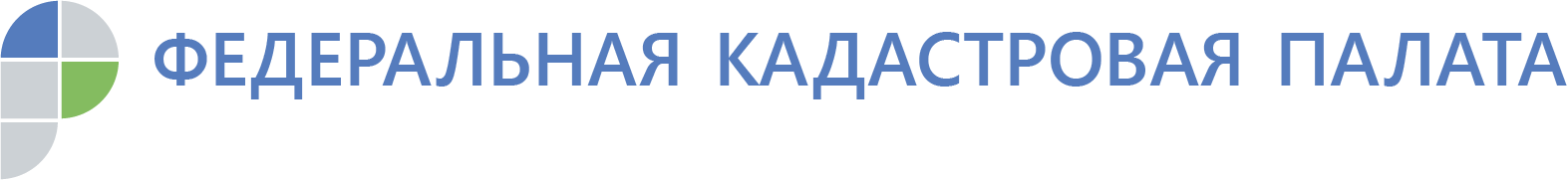 Горячая линия по вопросам противодействия коррупции пройдет в Кадастровой палате04 октября с 10 до 12 часов будет работать «горячая» телефонная линия филиала Кадастровой палаты по Вологодской области по вопросам противодействия коррупции. В рамках горячей телефонной линии граждане могут задать интересующие их вопросы:что такое конфликт интересов?какая ответственность предусмотрена за дачу взятки?можно ли привлечь к ответственности за ложное сообщение о факте коррупции?какие требования предъявляются к сотрудникам Кадастровой палаты?Звонки будут приниматься по номеру телефона 8(8172) 57-26-67.Ждем Ваших звонков!Кадастровая палата по Вологодской областиТел. 8 (8172) 57-26-72press@35.kadastr.ru